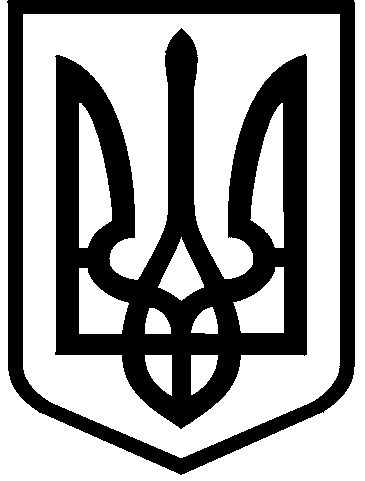 КИЇВСЬКА МІСЬКА РАДАIII сесія  IX скликанняРІШЕННЯ____________№_______________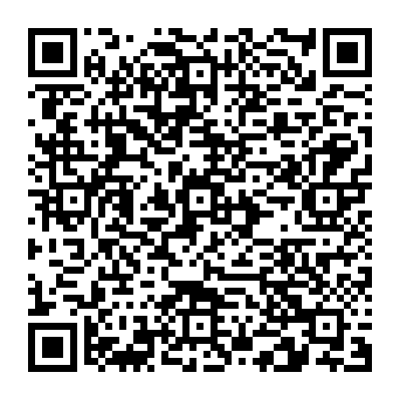 Розглянувши заяву ТОВАРИСТВА З ОБМЕЖЕНОЮ ВІДПОВІДАЛЬНІСТЮ «ТЕРИТОРІАЛЬНЕ МІЖГОСПОДАРЧЕ ОБ'ЄДНАННЯ «ЛІКО-ХОЛДІНГ» (код ЄДРПОУ 16307284, місцезнаходження юридичної особи: 03191, м. Київ, вул. Самійла Кішки, 8, каб. 71)                                 від 18 червня 2024 року № 65068-008700917-031-03,  проєкт землеустрою щодо відведення земельної ділянки та додані документи, відповідно до статей 9, 20, 83, 141, 186, пункту 23 розділу X «Перехідні положення» Земельного кодексу України, Закону України «Про оренду землі», пункту 34 частини першої 
статті 26 Закону України «Про місцеве самоврядування в Україні», Закону України «Про адміністративну процедуру», Київська міська радаВИРІШИЛА:1. Вважати припиненим право оренди земельних ділянок з 
кадастровими номерами 8000000000:79:364:0045, 8000000000:79:364:0046, 8000000000:79:364:0047, 8000000000:79:364:0028, 8000000000:79:364:0050, 8000000000:79:364:0029, 8000000000:79:364:0034, 8000000000:79:364:0039, 8000000000:79:364:0042, 8000000000:79:364:0043, утворених в результаті поділу земельної ділянки з кадастровим номером 8000000000:79:364:0067, що була визначена об’єктом оренди за договором оренди земельної ділянки 
від 27 березня 2006 року № 79-6-00398 (зі змінами), укладеним між Київською міською радою та Товариством з обмеженою відповідальністю «ТЕРИТОРІАЛЬНЕ МІЖГОСПОДАРЧЕ ОБ'ЄДНАННЯ «ЛІКО-ХОЛДІНГ».2. Затвердити проект землеустрою щодо відведення земельної ділянки (зі зміною цільового призначення) ТОВАРИСТВУ З ОБМЕЖЕНОЮ ВІДПОВІДАЛЬНІСТЮ «Територіальне міжгосподарське об’єднання 
«ЛІКО-ХОЛДІНГ» для будівництва та обслуговування будівель закладів охорони здоров’я та соціальної допомоги за адресою: вул. Композитора Мейтуса, 5 у Голосіївському районі м. Києва (кадастровий номер 8000000000:79:364:0032) (категорія земель – землі житлової та громадської забудови, код виду цільового призначення  – 03.03, заява ДЦ від 18 червня  2024 року № 65068-008700917-031-03, справа 363919432).3. Змінити вид цільового призначення земельної ділянки 
площею 0,3689 га (кадастровий номер 8000000000:79:364:0032) на 
вул. Композитора Мейтуса, 5 у Голосіївському районі міста Києва з «02.07 для іншої житлової забудови» на вид цільового призначення «03.03 для будівництва та обслуговування будівель закладів охорони здоров’я та соціальної допомоги».4. Внести зміни до договору оренди земельної ділянки від 27 березня 2006 року № 79-6-00398 (зі змінами), укладеного між Київською міською радою та Товариством з обмеженою відповідальністю «ТЕРИТОРІАЛЬНЕ МІЖГОСПОДАРЧЕ ОБ'ЄДНАННЯ «ЛІКО-ХОЛДІНГ», визначивши об’єктом оренди за договором земельну ділянку площею 0,3689 га (кадастровий номер 8000000000:79:364:0032) з цільовим призначенням - для будівництва та обслуговування будівель закладів охорони здоров’я та соціальної допомоги (код виду цільового призначення - 03.03) на вул. Композитора Мейтуса, 5 у Голосіївському районі міста Києва.5. Встановити, що:5.1. Річна орендна плата, передбачена у підпункті 4.2 пункту 4 договору оренди земельної ділянки від 27 березня 2006 року № 79-6-00398 (зі змінами), визначається на рівні мінімальних розмірів згідно з рішенням про бюджет міста Києва на відповідний рік. 5.2. Інші умови договору оренди земельної ділянки від 27 березня 
2006 року № 79-6-00398 (зі змінами) підлягають приведенню у відповідність до законодавства України.6. ТОВАРИСТВУ З ОБМЕЖЕНОЮ ВІДПОВІДАЛЬНІСТЮ «ТЕРИТОРІАЛЬНЕ МІЖГОСПОДАРЧЕ ОБ'ЄДНАННЯ «ЛІКО-ХОЛДІНГ»:6.1. Виконувати обов’язки землекористувача відповідно до вимог статті 96 Земельного кодексу України.6.2. У місячний строк  з дня набрання чинності цим рішенням надати до Департаменту земельних ресурсів виконавчого органу Київської міської ради (Київської міської державної адміністрації) документи, визначені законодавством України, необхідні для підготовки проєкту договору про внесення змін до договору оренди земельної ділянки від 27 березня 2006 року № 79-6-00398 (зі змінами).6.3. Вжити заходів щодо внесення до Державного земельного кадастру відомостей про зміну цільового призначення земельної ділянки.6.4. Під час використання земельної ділянки дотримуватися обмежень у її використанні, зареєстрованих у Державному земельному кадастрі.7. Попередити землекористувача, що використання земельної ділянки не за цільовим призначенням тягне за собою припинення права користування нею відповідно до вимог статей 141, 143 Земельного кодексу України.8. Дане рішення набирає чинності і вважається доведеним до відома заявника з дня його оприлюднення на офіційному вебсайті Київської міської ради та втрачає чинність через дванадцять місяців, у разі якщо протягом цього строку не укладений відповідний договір про внесення змін до договору оренди земельної ділянки.9. Контроль за виконанням цього рішення покласти на постійну комісію Київської міської ради з питань архітектури, містопланування та земельних відносин.ПОДАННЯ:ПОГОДЖЕНО:Про зміну цільового призначення земельної ділянки з кадастровим номером 8000000000:79:364:0032 та внесення змін до договору оренди земельної ділянки                             від 27 березня 2006 року № 79-6-00398                  (зі змінами). Київський міський головаВіталій КЛИЧКОЗаступник голови Київської міської державної адміністраціїз питань здійснення самоврядних повноваженьПетро ОЛЕНИЧДиректор Департаменту земельних ресурсіввиконавчого органу Київської міської ради (Київської міської державної адміністрації)Валентина ПЕЛИХНачальник юридичного управління Департаменту земельних ресурсіввиконавчого органу Київської міської ради(Київської міської державної адміністрації)Дмитро РАДЗІЄВСЬКИЙПостійна комісія Київської міської ради з питань архітектури, містоплануваннята земельних відносинГоловаМихайло ТЕРЕНТЬЄВСекретарЮрій ФЕДОРЕНКОНачальник управління правового забезпечення діяльності  Київської міської радиВалентина ПОЛОЖИШНИКПостійна комісія Київської міської радиз питань охорони здоров'я, сім’ї та соціальної політики ГоловаСекретарМарина ПОРОШЕНКОВадим ІВАНЧЕНКО